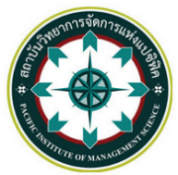 แบบรายงานการสิ้นสุดโครงการวิจัย
(Final Report)
รหัสโครงการ...............................................
1. ชื่อโครงการวิจัย (ภาษาไทย).....................................................................................................................
...................................................................................................................................................................
ชื่อโครงการวิจัย (ภาษาอังกฤษ)................................................................................................................
...................................................................................................................................................................
ผู้วิจัยหลัก...................................................................................................................................................
ผู้ร่วมวิจัย
1) ....................................................................................................................................................
2) ....................................................................................................................................................
3) ....................................................................................................................................................
แหล่งทุน....................................................................................................................................................
เอกสารรับรองจากคณะกรรมการจริยธรรมการวิจัยในคน มหาวิทยาลัยแม่โจ้
วันที่ได้รับอนุมัติการรับรอง วันที่...............เดือน............................ปี พ.ศ. .....................................
วันสิ้นสุดการรับรอง 	วันที่...............เดือน............................ปี พ.ศ. .....................................
2. วันที่สิ้นสุดโครงการวิจัย วันที่...............เดือน............................ปี พ.ศ. .....................................
3. สรุปผลการวิจัยที่เกี่ยวข้องกับอาสาสมัครหรือผู้เข้าร่วมการวิจัย
.................................................................................................................................................................
.................................................................................................................................................................
.................................................................................................................................................................
.................................................................................................................................................................
.................................................................................................................................................................
.................................................................................................................................................................
4. ผลประโยชน์/ผลกระทบที่ได้รับจากการวิจัย (อ้างอิงจากวัตถุประสงค์ของโครงการวิจัย)
.................................................................................................................................................................
.................................................................................................................................................................
.................................................................................................................................................................
.................................................................................................................................................................
.................................................................................................................................................................
5. ปัญหา/อุปสรรค/ข้อเสนอแนะจากโครงการวิจัย
.................................................................................................................................................................
.................................................................................................................................................................
.................................................................................................................................................................
.................................................................................................................................................................
.................................................................................................................................................................
หมายเหตุ: กรุณาแนบเอกสารบทคัดย่อ (Abstract) หรือบทสรุปผู้บริหาร (Executive Summary)
จํานวน 2 ชุด เอกสารรายงานการวิจัยฉบับสมบูรณ์ จํานวน 1 เล่ม และไฟล์อิเล็กทรอนิกส์
เพื่อประกอบการพิจารณา
ลงชื่อ............................................................................
(............................................................................)
หัวหน้าโครงการวิจัย
วันที่...........เดือน..............................พ.ศ. ..................